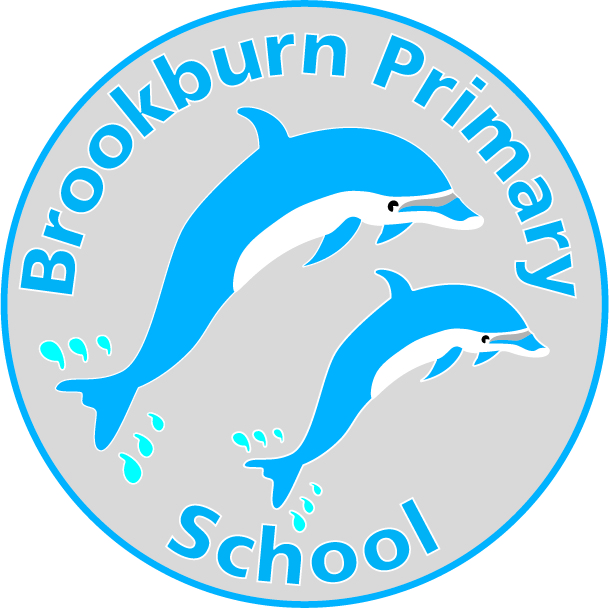 Person SpecificationTeaching Assistant – Level 3 – Grade 4For this job we are looking for:Experience of working with or caring for children of a relevant ageExperience of working with pupils with additional needsNumeracy/literacy skills (at a level equivalent to NQF Level 2)NVQ Level 3 for Teaching Assistants or equivalent qualification or experienceWillingness and ability to undertake HLTA Level responsibilities (refer to HLTA standards)Willingness to participate in training, performance management and self evaluate learning needs and actively seek learning opportunitiesTraining in the relevant learning strategies and /or in a particular curriculum or learning area, e.g. bilingualAbility to relate well to children and adultsAbility to work as part of a teamAn understanding of the role of the Teaching Assistant and other professionals working in the classroomAbility to use relevant technology eg photocopierEffective use of ICT to support learningFull working knowledge and understanding of national/foundation stage curriculum and other basic learning programmes/strategic processes and barriers to learningUnderstanding the principles of child development and learning processesAbility to organise, motivate and lead a teamKnowledge of strategic processes and barriers to learning, including e.g behaviour management strategies Ability to self-evaluate learning needs and actively seek learning opportunitiesWillingness to undertake first aid training as appropriatePersonal Style and Behaviour Tact and diplomacy in all interpersonal relationships with the public, pupils and colleagues at work.Self motivation and personal drive to complete tasks to the required timescales and quality standards.The flexibility to adapt to changing workload demands and new school challenges.Personal commitment to ensure that the provision of support is  equally accessible and appropriate to meet the diverse needs of pupils. Personal commitment to continuous self-development. A commitment to continuous service improvement. Be willing to consent to and apply for an enhanced disclosure to a CRB (Criminal Records Bureau) check.